Performance Affidavit for Virtual Test Submission	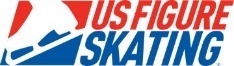 This form must be completed by the athlete(s) submitting a video for virtual test credit, in addition to their coach, the videographer, and the proctor on the day of the performance. In completing this form, all parties certify the information on this form is accurate and all rules of Virtual Testing were abided by. (Videographer and proctor do not need to be U.S. Figure Skating members.)Athlete Information
Recording DetailsAthlete Signature
Coach InformationCoach Signature
Videographer InformationVideographer SignatureProctor InformationProctor SignatureNameU.S. Figure Skating #Email AddressPhoneTests SubmittedArena/Rink Name:Arena/Rink City, State:Recording Date:Recording Time:_________________________________________ I certify that the recording submitted was recorded on the date and time above. I further attest that the performance 
was one continuous program and was not edited prior to submission.NameU.S. Figure Skating #Email AddressPhone_________________________________________ I certify that the recording submitted was recorded on the date and time above. I further attest that the performance 
was one continuous program and was not edited prior to submission.NameU.S. Figure Skating #Email AddressPhone_________________________________________ I certify that the recording submitted was recorded on the date and time above. I further attest that the performance 
was one continuous program and was not edited prior to submission.NameU.S. Figure Skating #Email AddressPhone_________________________________________ I certify that the recording submitted was recorded on the date and time above. I further attest that the performance 
was one continuous program and was not edited prior to submission.